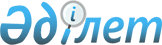 Об утверждении Правил направления сотрудников правоохранительных органов и государственной фельдъегерской службы, членов их семей, проживающих совместно с ними, пенсионеров и детей сотрудников указанных органов, погибших при исполнении служебных обязанностей, до достижения ими совершеннолетия, в медицинские организации органов внутренних дел, дислоцированные в городах Астана и АлматыПриказ Министра внутренних дел Республики Казахстан от 18 марта 2016 года № 281. Зарегистрирован в Министерстве юстиции Республики Казахстан 25 апреля 2016 года № 13624.
      Сноска. Заголовок - в редакции приказа Министра внутренних дел РК от 22.12.2023 № 925 (вводится в действие по истечении десяти календарных дней после дня его первого официального опубликования).
      В соответствии с пунктом 13 постановления Правительства Республики Казахстан от 18 февраля 2016 года № 78 "Об утверждении Правил медицинского и санаторно-курортного обеспечения сотрудников и членов их семей, проживающих совместно с ними, пенсионеров правоохранительных органов, а также детей сотрудников, погибших при исполнении служебных обязанностей, до достижения ими совершеннолетия, в соответствующих государственных организациях здравоохранения" ПРИКАЗЫВАЮ:
      Сноска. Преамбула – в редакции приказа Министра внутренних дел РК от 19.08.2021 № 488 (вводится в действие по истечении десяти календарных дней после дня его первого официального опубликования).


      1. Утвердить прилагаемые Правила направления сотрудников правоохранительных органов и государственной фельдъегерской службы, членов их семей, проживающих совместно с ними, пенсионеров и детей сотрудников указанных органов, погибших при исполнении служебных обязанностей, до достижения ими совершеннолетия, в медицинские организации органов внутренних дел, дислоцированные в городах Астана и Алматы.
      Сноска. Пункт 1 - в редакции приказа Министра внутренних дел РК от 22.12.2023 № 925 (вводится в действие по истечении десяти календарных дней после дня его первого официального опубликования).


      2. Департаменту тыла Министерства внутренних дел Республики Казахстан (Каверников С.В.) обеспечить:
      1) государственную регистрацию настоящего приказа в Министерстве юстиции Республики Казахстан;
      2) направление копии настоящего приказа в печатном и электронном виде на официальное опубликование в периодические печатные издания и информационно-правовую систему "Әділет" в течение десяти календарных дней после его государственной регистрации в Министерстве юстиции Республики Казахстан, а также в Республиканский центр правовой информации в течение пяти рабочих дней со дня получения зарегистрированного приказа для включения в эталонный контрольный банк нормативных правовых актов Республики Казахстан;
      3) размещение настоящего приказа на интернет-ресурсе Министерства внутренних дел Республики Казахстан и на интранет-портале государственных органов;
      4) в течение десяти рабочих дней после государственной регистрации настоящего приказа в Министерстве юстиции Республики Казахстан представление в Юридический департамент Министерства внутренних дел Республики Казахстан сведений об исполнении мероприятий, предусмотренных подпунктами 1), 2) и 3) пункта 2 настоящего приказа.
      3. Контроль за исполнением настоящего приказа возложить на заместителя министра внутренних дел Республики Казахстан Бисенкулова Б.Б. и Департамент тыла Министерства внутренних дел Республики Казахстан (Каверников С.В.).
      4. Настоящий приказ вводится в действие по истечении десяти календарных дней после дня его первого официального опубликования. Правила направления сотрудников правоохранительных органов и государственной фельдъегерской службы, членов их семей, проживающих совместно с ними, пенсионеров и детей сотрудников указанных органов, погибших при исполнении служебных обязанностей, до достижения ими совершеннолетия, в медицинские организации органов внутренних дел, дислоцированные в городах Астана и Алматы
      Сноска. Заголовок - в редакции приказа Министра внутренних дел РК от 22.12.2023 № 925 (вводится в действие по истечении десяти календарных дней после дня его первого официального опубликования).
      Сноска. Правила в редакции приказа Министра внутренних дел РК от 11.11.2019 № 974 (вводится в действие с 01.01.2020). Глава 1. Общие положения
      1. Настоящие Правила направления сотрудников правоохранительных органов и государственной фельдъегерской службы, членов их семей, проживающих совместно с ними, пенсионеров и детей сотрудников указанных органов, погибших при исполнении служебных обязанностей, до достижения ими совершеннолетия, в медицинские организации органов внутренних дел, дислоцированные в городах Астана и Алматы (далее - Правила) разработаны в соответствии с пунктом 13 Правил медицинского и санаторно-курортного обеспечения сотрудников и членов их семей, проживающих совместно с ними, пенсионеров правоохранительных органов, а также детей сотрудников, погибших при исполнении служебных обязанностей, до достижения ими совершеннолетия, в соответствующих государственных организациях здравоохранения, утвержденных постановлением Правительства Республики Казахстан от 18 февраля 2016 года № 78.
      Сноска. Пункт 1 - в редакции приказа Министра внутренних дел РК от 22.12.2023 № 925 (вводится в действие по истечении десяти календарных дней после дня его первого официального опубликования).


      2. Правила определяют порядок направления сотрудников правоохранительных органов и государственной фельдъегерской службы, членов их семей, проживающих совместно с ними, пенсионеров и детей сотрудников указанных органов, погибших при исполнении служебных обязанностей, до достижения ими совершеннолетия (далее – контингент) на госпитализацию при наличии медицинских показаний, требующих специальных методов диагностики, лечения и медицинской реабилитации, в медицинские организации органов внутренних дел, дислоцированные в городах Астана и Алматы.
      Сноска. Пункт 2 - в редакции приказа Министра внутренних дел РК от 22.12.2023 № 925 (вводится в действие по истечении десяти календарных дней после дня его первого официального опубликования).

 Глава 2. Направление контингента в медицинские организации органов внутренних дел, дислоцированные в городах Астана и Алматы
      Сноска. Заголовок главы 2 - в редакции приказа Министра внутренних дел РК от 22.12.2023 № 925 (вводится в действие по истечении десяти календарных дней после дня его первого официального опубликования).
      3. Направление контингента на стационарное лечение осуществляется медицинскими организациями органов внутренних дел в следующие медицинские организации органов внутренних дел:
      1) государственное учреждение "Центральный госпиталь с поликлиникой Министерства внутренних дел Республики Казахстан", дислоцированное в городе Астана (далее – ЦГсП);
      2) стационар Акционерного общества "Санаторий Казахстан", дислоцированный в городе Алматы (далее – стационар АО "Санаторий Казахстан").
      Сноска. Пункт 3 с изменением, внесенным приказом Министра внутренних дел РК от 22.12.2023 № 925 (вводится в действие по истечении десяти календарных дней после дня его первого официального опубликования).


      4. Показанием для госпитализации является необходимость оказания специализированной, в том числе высокотехнологичной медицинской помощи в стационарных условиях.
      Сноска. Пункт 4 – в редакции приказа Министра внутренних дел РК от 19.08.2021 № 488 (вводится в действие по истечении десяти календарных дней после дня его первого официального опубликования).


      5. Госпитализация сотрудника правоохранительных органов в ЦГсП и стационар АО "Санаторий Казахстан" осуществляется:
      1) в плановом порядке по направлению специалистов медицинских организаций органов внутренних дел;
      2) по экстренным показаниям (включая выходные и праздничные дни) – вне зависимости от наличия направления.
      6. Для плановой госпитализации сотрудника правоохранительных органов медицинские отделы (группы) департаментов полиции городов республиканского значения и областей (далее – медицинские отделы) направляют в ЦГсП и стационар АО "Санаторий Казахстан" выписку из медицинской карты амбулаторного, стационарного больного с указанием клинического диагноза, заверенную подписями лечащего врача и руководителя медицинской организации органов внутренних дел, а также печатью медицинской организации органов внутренних дел для рассмотрения.
      Сноска. Пункт 6 – в редакции приказа Министра внутренних дел РК от 19.08.2021 № 488 (вводится в действие по истечении десяти календарных дней после дня его первого официального опубликования).


      7. По результатам рассмотрения в течение пяти рабочих дней при наличии показаний на стационарное лечение ЦГсП и стационар АО "Санаторий Казахстан" в медицинские отделы направляют письмо о госпитализации пациента с установленной датой плановой госпитализации.
      8. При отказе в плановой госпитализации сотруднику правоохранительных органов ЦГсП и стационар АО "Санаторий Казахстан" уведомляет медицинские отделы с письменным обоснованием отказа.
      9. При обращении сотрудника правоохранительных органов в организации здравоохранения первичной медико-санитарной помощи (далее - ПМСП) для госпитализации на стационарное лечение и выборе сотрудником ЦГсП и стационара АО "Санаторий Казахстан", специалист организации ПМСП направляет его в медицинские организации органов внутренних дел для дальнейшей госпитализации в ЦГсП и стационар АО "Санаторий Казахстан".
      10. При госпитализации в ЦГсП и стационар АО "Санаторий Казахстан" сотрудник правоохранительных органов предоставляет:
      1 направление на госпитализацию в стационар по форме, утвержденной нормативным правовым актом уполномоченного органа в области здравоохранения согласно подпункту 31) статьи 7 Кодекса Республики Казахстан "О здоровье народа и системе здравоохранения" (далее - Кодекс);
      2) выписку из медицинской карты амбулаторного больного;
      3) результаты клинико-диагностических (лабораторных, инструментальных и функциональных) исследований согласно клиническим протоколам диагностики и лечения.
      Сноска. Пункт 10 с изменениями, внесенными приказом Министра внутренних дел РК от 19.08.2021 № 488 (вводится в действие по истечении десяти календарных дней после дня его первого официального опубликования).


      11. Госпитализация в ЦГсП и стационар АО "Санаторий Казахстан" членов семей сотрудников правоохранительных органов, проживающих совместно с ними, пенсионеров и детей сотрудников указанных органов, погибших при исполнении служебных обязанностей, до достижения ими совершеннолетия проводится через портал Бюро госпитализации. Порядок организации медицинской помощи в стационарных условиях осуществляется в соответствии с утвержденным нормативным правовым актом уполномоченного органа в области здравоохранения согласно подпункту 31) статьи 7 Кодекса.
      Сноска. Пункт 11 – в редакции приказа Министра внутренних дел РК от 19.08.2021 № 488 (вводится в действие по истечении десяти календарных дней после дня его первого официального опубликования).


      12. Пациенты с заболеваниями, требующими лечения в профильных отделениях, отсутствующих в ЦГсП и стационаре АО "Санаторий Казахстан", направляются медицинскими организациями органов внутренних дел в субъекты здравоохранения.
      13. При выписке из медицинской организации органов внутренних дел контингенту на руки выдается выписной эпикриз, заверенный печатью медицинской организации.
      Сноска. Пункт 13 – в редакции приказа Министра внутренних дел РК от 19.08.2021 № 488 (вводится в действие по истечении десяти календарных дней после дня его первого официального опубликования).


					© 2012. РГП на ПХВ «Институт законодательства и правовой информации Республики Казахстан» Министерства юстиции Республики Казахстан
				
Министр внутренних дел
Республики Казахстан
К. КасымовУтверждены
приказом Министра
внутренних дел
Республики Казахстан
от 18 марта 2016 года № 281